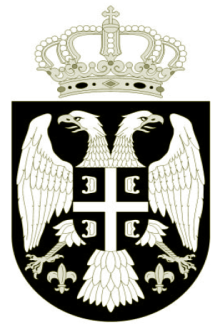 РЕПУБЛИКА СРБИЈАМИНИСТАРСТВО ПОЉОПРИВРЕДЕ, ШУМАРСТВА И ВОДОПРИВРЕДЕУПРАВА ЗА АГРАРНА ПЛАЋАЊАБулевар краља Александра 84, БеоградКОНКУРСНА ДОКУМЕНТАЦИЈАЈ9ЈНМВ 8/2020, јавна набавка мале вредности за лиценце за проверу међусобне повезаности лицаБеоград, август 2020. годинеНа основу чл. 39. и 61. Закона о јавним набавкама („Сл. гласник РС”, бр. 124/2012, 14/2015 и 68/2015 у даљем тексту: Закон), чл. 6. Правилника о обавезним елементима конкурсне документације у поступцима јавних набавки и начину доказивања испуњености услова („Сл. гласник РС”, брoj 86/2015), Одлуке о покретању поступка јавне набавке број 404-02-28/2020-07 и Решења о образовању комисије за јавну набавку број 404-02-28/2020-07, припремљена је:КОНКУРСНА ДОКУМЕНТАЦИЈАза јавну набавку мале вредностиЈНМВ 8/2020 Конкурсна документација садржи:На основу члана 39, 55. став 1. тачка 2. и 57. став 1. Закона о јавним набавкама, Министарство пољопривреде, шумарства и водопривреде – Управа за аграрна плаћања, Булевар краља Александра 84, Београд упућује    ПОЗИВЗА ПОДНОШЕЊЕ ПОНУДЕ1. Позивамо вас да поднесете понуду у поступку јавне набавке мале вредности лиценци за проверу међусобне повезаности лица, а за потребе наручиоца, Министарства пољопривреде, шумарства и водопривреде – Управа за аграрна плаћања, са седиштем у Београду, Булевар краља Александра 84.Врста наручиоца: органи државне управе.Интернет страница Управе за аграрна плаћања је: www.uap.gov.rs. 2. Врста поступка и врста предмета јавне набавке: јавна набавка мале вредности, ЈНМВ 8/2020, набавка услуга. 	3. Предмет јавне набавке су лиценеце за проверу међусобне повезаности лица. Шифра из  ОРН је 4861100 (програмски пакет за базе података). Јавна набавка није обликована по партијама. 4. Понуда се припрема и подноси у складу са позивом за подношење понуде и конкурсном документацијом.5. Крајњи рок за подношење понуда је 12.8.2020. године до 10:00 часова.6. Понуду доставити у затвореној и запечаћеној коверти на којој су на предњој страни написани текст „Понуда-не отварај“, назив, број јавне набавке за коју се подноси понуда и назив наручиоца. На полеђини коверте читко написати назив и адресу понуђача, број телефона, е-mail адресу, као и име и презиме лица за контакт. Понуђачи понуде подносе лично на писарници Управе за аграрна плаћања или поштом на адресу Министарство пољопривреде, шумарства и водопривреде - Управa за аграрна плаћања, Булевар краља Александра 84, Београд. Пожељно је да пошиљке које се шаљу брзом поштом, на упутници садрже напомену да се ради о понуди за јавну набавку.7. Понуђач сноси све трошкове везане за припрему и достављање понуде.8. Понуда са варијантама није дозвољена.9. Отварање понуда извршиће се дана 12.8.2020. године са почетком у 11:00 часова у просторијама Управе за аграрна плаћања у Београду, Булевар краља Александра 84.Овлашћени представник понуђача који присуствује отварању понуда предаје оверено и потписано пуномоћје пре почетка отварања понуда, које мора гласити на особу која присуствује отварању понуда (ако није законски заступник).10. Избор најповољније понудеОдлука о додели уговора ће се донети применом критеријума најнижа понуђена цена. У случају када постоји 2 (две) или више понуда са истом понуђеном ценом, уговор ће се доделити понуђачу понуди већи број извештаја.  11. Одлука о додели уговора донеће се у року од 10 (десет) дана од дана отварања понуда и биће објављена на Порталу јавних набавки и интернет страници Управе за аграрна плаћања у року од 3 (три) дана од дана доношења. Наручилац је дужан да уговор о јавној набавци достави понуђачу којем је уговор додељен у року од осам дана од дана протека рока за подношење захтева за заштиту права.12. Конкурсна документација се може преузети на сајту Управе за аграрна плаћања, www.uap.gov.rs, као и на сајту Портала јавних набавки www.portal.ujn.gov.rs.13. Уколико понуђач у понуди наведе да ће извршење јавне набавке делимично поверити подизвођачу, понуђач мора у својој понуди навести проценат укупне вредности набавке који ће поверити подизвођачу, а који не може бити већи од 50 %, као и део предмета набавке који ће извршити преко подизвођача.14. На основу члана 87. став 3. Закона о јавним набавкама, понуђач може поднети само једну понуду.15. Понуђач који је самостално поднео понуду не може истовремено да учествује у заједничкој понуди или као подизвођач, нити исто лице може учествовати у више заједничких понуда. Свака понуда која је поднета супротно забрани из наведеног члана, Закона о јавним набавкама биће одбијена као неприхватљива. 16. Подаци о пореским обавезама се могу добити у Пореској управи, Министарства финансија.Подаци о заштити животне средине се могу добити у Агенцији за заштиту животне средине и у Министарству заштите животне средине.Подаци о заштити при запошљавању и условима рада се могу добити у Министарству за рад, запошљавање, борачка и социјална питања.17. Заинтересовани понуђачи су дужни да своје понуде са припадајућом документацијом доставе најкасније до 12.8.2020. године до 10:00 часова. Понуда ће се сматрати благовременом ако је примљена у писарницу Управе за аграрна плаћања до 12.8.2020. године до 10:00 часова. Ако је понуда поднета по истеку рока за подношење понуда, сматраће се неблаговременом, а наручилац ће је по окончању поступка отварања понуда вратити неотворену понуђачу, са назнаком да је поднета неблаговремено.18. Понуда са варијантама није дозвољена.19. Питања везана за садржај конкурсне документације могу се постављати на е-маил адресе: radoslava.ciric@minpolj.gov.rs и uap.opstiposlovi@minpolj.gov.rs. 										КОМИСИЈАII ОПШТИ ПОДАЦИ О ЈАВНОЈ НАБАВЦИ1. Подаци о наручиоцуНаручилац: Министарство пољопривреде, шумарства и водопривреде – Управа за аграрна плаћања.Адреса: Булевар краља Александра 84, Београд.ПИБ: 108508191.Матични број: 17855140.Интернет страница: www.uap.gov.rs.2. Врста поступка јавне набавкеПредметна јавна набавка се спроводи у поступку јавне набавке мале вредности у складу са Законом и подзаконским актима којима се уређују јавне набавке.3. Предмет јавне набавкеПредмет јавне набавке су услуге и то лиценце за проверу међусобне повезаности лица. Шифра из ОРН је  4861100 (програмски пакет за базе података).4. Циљ поступкаПоступак јавне набавке се спроводи ради закључења уговора о јавној набавци. 5. Контакт (лице или служба) Лица и е-маил адресе за контакт: Радослава Ћирић, radoslava.ciric@minpolj.gov.rs и uap.opstiposlovi@minpolj.gov.rs. Наручилац напомиње да тражењење појашњења или додатних информација у вези са припремањем понуда, није дозвољено телефонским путем. 						Упознат са општим подацима о јавној набавци			М.П.			________________________________________							   Овлашћено лице понуђачаIII ПОДАЦИ О ПРЕДМЕТУ ЈАВНЕ НАБАВКЕ1. Предмет јавне набавкеПредмет јавне набавке ЈНМВ 8/2020 су лиценце за проверу међусобне повезаности лица. Шифра из ОРН  је 4861100 (програмски пакет за базе података).2. ПартијеЈавна набавка није обликована по партијама.3. Процењена вредностПроцењена вредност јавне набавке је 500.000,00 динара без ПДВ-а.						Упознат са подацима о предмету јавне набавке			М. П. 				________________________ 							Овлашћено лице понуђача IV ТЕХНИЧКА СПЕЦИФИКАЦИЈА Лиценце којима се приступа бази треба да омогуће лако доступан и свеобухватан преглед следећих података, са доле наведеним карактеристикама:- Глобална територијална покривеност базе; - Могућност увида у повезаност привредних друштава на глобалном нивоу;- Доступност базама 24/7 и могућност самосталног генерисања извештаја;- Генерисани извештаји треба да буду највећег расположивог обима за конкретну земљу;- Неограничен број корисника/приступа глобалној бази;- Претрага привредних друштава по називу, матичном броју, седишту, власнику, адреси за привредна друштва из свих држава света;- Брзи преглед треба да садржи најмање следеће податке: назив и седиште предузећа, шифру и опис делатности; број запослених, капитал и назив матичне компаније;- Јединствена методологија израчунавања бонитетне оцене предузећа, степена ризичности пословања, препорученог кредитног лимита, због међусобне упоредивости;- Максимална могућа једнообразност форме извештаја, ради лакше упоредивости; - Могућност праћења промена у привредним друштвима за које су генерисани извештаји у најмање земљама Европске уније, Велике Британије, САД-а, Србије и земаља Региона (Хрватска, Босна и Херцеговина, Црна Гора и Словенија);- Могућност формирања портфолија генерисаних извештаја ради лакше и ефикасније анализе; - Обука и постпродајна подршка морају бити укључене у цену.Трајање уговора: 12 месеци од дана закључења уговора.Начин плаћања: сукцесивно, у 12 једнаких месечних рата.Број извештаја за уговорни период: минимум 10 извештаја. Извештаји из Србије, Хрватске, Босне и Херцеговине, Црне Горе и Словеније се могу узимати неограничено. Извештаји се добијају у писаној и електронској форми, на захтев корисника.Рок за испоруку шифре администратору корисника је 1 (један) дан од дана закључења уговора.Рок за обуку корисника је 2 (два) дана од дана захтева, упућеног од стране администратора корисника. Обука се може вршити и сукцесивно, у зависности од могућности присутности корисника.  						Упознат са техничком спецификацијом			М. П. 				________________________ 							Овлашћено лице понуђача V УСЛОВИ ЗА УЧЕШЋЕ У ПОСТУПКУ ЈАВНЕ НАБАВКЕ ИЗ ЧЛ. 75. И 76. ЗАКОНА И УПУТСТВО КАКО СЕ ДОКАЗУЈЕ ИСПУЊЕНОСТ ТИХ УСЛОВА1. УСЛОВИ ЗА УЧЕШЋЕ У ПОСТУПКУ ЈАВНЕ НАБАВКЕ ИЗ ЧЛ. 75. И 76. ЗАКОНА О ЈАВНИМ НАБАВКАМА Право на учешће у поступку предметне јавне набавке има понуђач који испуњава обавезне услове за учешће у поступку јавне набавке дефинисане чл. 75. Закона и то:Да је регистрован код надлежног органа, односно уписан у одговарајући регистар (чл. 75. ст. 1. тач. 1) Закона);Да он и његов законски заступник није осуђиван за неко од кривичних дела као члан организоване криминалне групе, да није осуђиван за кривична дела против привреде, кривична дела против животне средине, кривично дело примања или давања мита, кривично дело преваре (чл. 75. ст. 1. тач. 2) Закона);Да је измирио доспеле порезе, доприносе и друге јавне дажбине у складу са прописима Републике Србије или стране државе када има седиште на њеној територији (чл. 75. ст. 1. тач. 4) Закона);Понуђач је дужан да при састављању понуде изричито наведе да је поштовао обавезе које произлазе из важећих прописа о заштити на раду, запошљавању и условима рада, заштити животне средине, као и да нема забрану обављања делатности која је на снази у време подношења понуда (чл. 75. ст. 2. Закона).Понуђач који учествује у поступку предметне јавне набавке мора испунити и    додатне услове за учешће у поступку јавне набавке, дефинисане чл.76. Закона.Имајући у виду предмет јавне набавке наручилац тражи од понуђача да испуне услове у погледу кадровског и финансијског капацитета.Довољан кадровски капацитет:Услов: Понуђач мора да има довољан кадровски капацитет за испуњење уговорних обавеза у складу са захтевима наручиоца, садржаних у конкурсној документацији. Довољан финансијски капацитет:Услов: Да понуђач у периоду од 1 (једне) године пре дана објављивања позива за 	подношење понуда на Порталу јавних набавки није имао дане неликвидности;Уколико понуђач подноси понуду са подизвођачем, у складу са чланом 80. Закона,   	подизвођач мора да испуњава обавезне услове из члана 75. став 1. тач. 1), 2) и 4) 	Закона. Кадровски и финансијски  капацитет се не може доказивати преко 	подизвођача. Уколико понуду подноси група понуђача, сваки понуђач из групе понуђача, мора да испуни обавезне услове из члана 75. став 1. тач. 1), 2) и 4) Закона, као и додатни услов из чл.76. Закона у погледу финансијског капацитета. Услов у погледу кадровског капацитета група понуђача испуњава заједно.2. УПУТСТВО КАКО СЕ ДОКАЗУЈЕ ИСПУЊЕНОСТ УСЛОВАУслов из чл. 75. ст. 1. тач. 1) Закона - Доказ: Извод из регистра Агенције за привредне регистре, односно извод из регистра надлежног Привредног суда, односно другог одговарајућег регистра;Услов из чл. 75. ст. 1. тач. 2) Закона - Доказ: Правна лица: 1) Извод из казнене евиденције, односно уверењe основног суда на чијем подручју се налази седиште домаћег правног лица, односно седиште представништва или огранка страног правног лица, којим се потврђује да правно лице није осуђивано за кривична дела против привреде, кривична дела против животне средине, кривично дело примања или давања мита, кривично дело преваре; 2) Извод из казнене евиденције Посебног одељења за организовани криминал Вишег суда у Београду, којим се потврђује да правно лице није осуђивано за неко од кривичних дела организованог криминала; 3) Извод из казнене евиденције, односно уверење надлежне полицијске управе МУП-а, којим се потврђује да законски заступник понуђача није осуђиван за кривична дела против привреде, кривична дела против животне средине, кривично дело примања или давања мита, кривично дело преваре и неко од кривичних дела организованог криминала (захтев се може поднети према месту рођења или према месту пребивалишта законског заступника). Уколико понуђач има више законских заступника дужан је да достави доказ за сваког од њих.  Предузетници и физичка лица: Извод из казнене евиденције, односно уверење надлежне полицијске управе МУП-а, којим се потврђује да није осуђиван за неко од кривичних дела као члан организоване криминалне групе, да није осуђиван за кривична дела против привреде, кривична дела против животне средине, кривично дело примања или давања мита, кривично дело преваре (захтев се може поднети према месту рођења или према месту пребивалишта).Доказ не може бити старији од два месеца пре отварања понуда;  Услов из чл. 75. ст. 1. тач. 4) Закона - Доказ: Уверење Пореске управе Министарства финасија да је измирио доспеле порезе и доприносе и уверење надлежне управе локалне самоуправе да је измирио обавезе по основу изворних локалних јавних прихода или потврду Агенције за приватизацију да се понуђач налази у поступку приватизације.Доказ не може бити старији од два месеца пре отварања понуда;Услове из члана 76. Закона испуњава на следећи начин:Довољан кадровски капацитет:Услов: Понуђач мора да има довољан кадровски капацитет за испуњење уговорних обавеза у складу са захтевима наручиоца, садржаних у конкурсној документацији.Доказ: Изјава на сопственом меморандуму, под пуном материјалном и кривичном одговорношћу да поседује довољан кадровски капацитет за испуњење уговорних обавеза у складу за захтевима наручиоца, садржаних у конкурсној документацији.Довољан финансијски капацитет:Услов: Да понуђач у периоду од 1 (једне) године пре дана објављивања позива за подношење понуда на Порталу јавних набавки није имао дане неликвидности;		Доказ: Као доказ о испуњености услова у погледу финансијског капацитета 	потребно је доставити Потврду Народне банке Србије о данима неликвидности, а 	коју издаје Одељење принудне наплате у Крагујевцу или навести интернет 	страницу на којој се може пронаћи овај податак;Наведене доказе о испуњености услова понуђач може достављати у неовереним копијама, а наручилац може пре доношења одлуке о додели уговора да тражи од понуђача, чија је понуда на основу извештаја о стручној оцени понуда за јавну набавку оцењена као најповољнија да достави на увид оригинал или оверене копије свих или појединих докумената. Ако понуђач у остављеном року, који не може бити краћи од 5 (пет) дана не достави на увид оригинал или оверене копије тражених докумената, наручилац ће његову понуду одбити као неприхватљиву.Наручилац неће одбити понуду као неприхватљиву уколико не садржи доказ одређен конкурсном документацијом, ако понуђач у понуди наведе интернет страницу на којој су подаци тражени у оквиру услова јавно доступни. У складу са чланом 78. став 5. Закона о јавним набавкама понуђач који је уписан у Регистар понуђача, који се води код Агенције за привредне регистре није дужан да приликом подношења понуде  доказује испуњеност обавезних услова, односно у понуди не мора да доставља доказе из члана 75. став 1. тачка 1), 2) и 4) Закона о јавним набавкама.Понуђачи могу доставити у понуди копију Решења о упису понуђача у Регистар  или да у понуди наведу да податак да су извршили упис у Регистар понуђача.Наручилац ће приликом стручне оцене понуда извршити проверу у Регистру понуђача, који се води код Агенције за привредне регистре.Ако се у држави у којој понуђач има седиште не издају тражени докази, понуђач може уместо доказа приложити своју писани изјаву, дату под материјалном и кривичном одговорношћу, оверену пред судским или управним органом, јавним бележником или другим надлежним органом те државе.Ако понуђач има седиште у другој држави, наручилац може да провери да ли су документи, којима понуђач доказује испуњеност тражених услова издати од стране надлежног органа стране државе.Понуђач је дужан да без одлагања писмено обавести наручиоца о било којој промени у вези са испуњеношћу услова из поступка јавне набавке, која наступи до доношења одлуке о додели уговора, односно закључења уговора, односно током важења уговора о јавној набавци и да је документује на прописан начин.М.П. 				Упознат са условима и упутством								_____________________________							     	      Овлашћено лице понуђачаVI УПУТСТВО ПОНУЂАЧИМА КАКО ДА САЧИНЕ ПОНУДУ1. ПОДАЦИ О ЈЕЗИКУ НА КОЈЕМ ПОНУДА МОРА ДА БУДЕ САСТАВЉЕНАПонуђач подноси понуду на српском језику.2. НАЧИН НА КОЈИ ПОНУДА МОРА ДА БУДЕ САЧИЊЕНАПонуђач понуду подноси непосредно или путем поште у затвореној коверти или кутији, затворену на начин да се приликом отварања понуда може са сигурношћу утврдити да се први пут отвара. На полеђини коверте или на кутији навести назив и адресу понуђача, e-mail адресу, име и презиме и телефон лица за контакт . У случају да понуду подноси група понуђача, на коверти је потребно назначити да се ради о групи понуђача.Ако се понуда доставља лично, предаје се на адресу писарнице Министарства пољопривреде, шумарства и водопривреде – Управа за аграрна плаћања, Булевар краља Александра 84. Понуда за јавну набавку лиценци за проверу међусобне повезаности лица, ЈНМВ 8/2020 - НЕ ОТВАРАТИ”. Понуда се сматра благовременом уколико је примљена од стране наручиоца до 12.8.2020. године до 10 часова. Уколико се понуда доставља поштом, шаље се на адресу наручиоца: Министарство пољопривреде, шумарства и водопривреде – Управа за аграрна плаћања, Булевар краља Александра 84, Београд. Понуда за јавну набавку лиценци за проверу међусобне повезаности лица, ЈНМВ 8/2020 - НЕ ОТВАРАТИ”. Писарница Управе за заједничке послове републичких органа ће по пријему одређене понуде на коверти, односно кутији у којој се понуда налази, обележити време пријема и евидентирати број и датум понуде према редоследу приспећа. Уколико је понуда достављена непосредно наручилац ће понуђачу предати потврду пријема понуде. У потврди о пријему наручилац ће навести датум и сат пријема понуде. Понуда коју наручилац није примио у року одређеном за подношење понуда, односно која је примљена по истеку дана и сата до којег се могу понуде подносити, сматраће се неблаговременом.Понуда мора да садржи:Образац техничке спецификације, потписан и оверен (Образац IV у конкурсној документацији);Образац понуде, попуњен, потписан и печатом оверен (Образац број VII у конкурсној документацији);Доказе о испуњености услова из чл.75. и 76. Закона о јавним набавкама, како је наведено у Упутству како се доказује испуњеност услова (Поглавље V у конкурсној документацији);Споразум којим се понуђачи из групе међусобно и према наручиоцу обавезују на извршење јавне набавке – уколико понуду подноси група понуђача;Модел уговора – Понуђач ће модел уговора попунити у складу са понудом, потописати и печатом оверити чиме потврђује да је сагласан са предлогом модела уговора (Образац XI у конкурсној документацији);Образац изјаве о независној понуди, који мора бити потписан и оверен печатом понуђача (Образац IX у конкурсној документацији);Образац изјаве о поштовању обавеза из чл. 75. ст. 2. Закона о јавним набавкама, потписан и оверен печатом (Образац X у конкурсној документацији);Меницу за озбиљност понуде, са меничним овлашћењем у складу са Упутством понуђачима како да сачине понуду (Поглавље VI у конкурсној документацији).Образац трошкова припреме понуде – уколико је понуђач имао такве врсте трошкова (Образац VIII у конкурсној документацији);Група понуђача може да определи да обрасце дате у конкурсној документацији потписују и печатом оверавају сви понуђачи из групе понуђача или група понуђача може да одреди једног понуђача из групе, који ће потписивати и печатом оверавати обрасце дате у конкурсној документацији, изузев образаца који подразумевају давање изјаве под материјалном и кривичном одговорношћу. У случају да понуђачи определе да један понуђач из групе потписује и печатом оверава обрасце дате у конкурсној документацији (изузев образаца који подразумевају давање изјава под материјалном и кривичном одговорношћу) наведено треба дефинисати споразумом којим се понуђачи из групе међусобно и према наручиоцу обавезују на извршење јавне набавке, а која чини саставни део заједничке понуде сагласно чл. 81. Закона о јавним набавкама.3. ПАРТИЈЕПредмет јавне набавке није обликован по партијама.4.  ПОНУДА СА ВАРИЈАНТАМАПодношење понуде са варијантама није дозвољено.5. НАЧИН ИЗМЕНЕ, ДОПУНЕ И ОПОЗИВА ПОНУДЕУ року за подношење понуде понуђач може да измени, допуни или опозове своју понуду на начин који је одређен за подношење понуде.Понуђач је дужан да јасно назначи који део понуде мења односно која документа накнадно доставља. Измену, допуну или опозив понуде треба доставити на лично на писарницу Управе за аграрна плаћања, Булевар краља Александра 84, Београд  или поштом на адресу Министарство пољопривреде, шумарства и водопривреде - Управа за аграрна плаћања, Булевар краља Александра 84, Београд, са назнаком: „Министарство пољопривреде, шумарства и водопривреде  – Управа за аграрна плаћања, измена понуде за јавну набавку лиценци за проверу међусобне повезаности лица, ЈНМВ 8/2020 - НЕ ОТВАРАТИ” или„Министарство пољопривреде, шумарства и водопривреде – Управа за аграрна плаћања, допуна понуде за јавну набавку лиценци за проверу међусобне повезаности лица, ЈНМВ 8/2020 - НЕ ОТВАРАТИ” или„Министарство пољопривреде, шумарства и водопривреде – Управа за аграрна плаћања, опозив понуде за јавну набавку лиценци за проверу међусобне повезаности лица, ЈНМВ 8/2020 - НЕ ОТВАРАТИ” или „Министарство пољопривреде шумарства и водопривреде – Управа за аграрна плаћања, измена и допуна понуде за јавну набавку лиценци за проверу међусобне повезаности лица, ЈНМВ 8/2020 - НЕ ОТВАРАТИ”.На полеђини коверте или на кутији навести назив и адресу понуђача, име и презиме, e-mail адресу и број телефона лица за контакт. У случају да понуду подноси група понуђача, на коверти је потребно назначити да се ради о групи понуђача и пожељно је навести називе и адресу свих учесника у заједничкој понуди. По истеку рока за подношење понуда понуђач не може да повуче нити да мења своју понуду. 6. УЧЕСТВОВАЊЕ У ЗАЈЕДНИЧКОЈ ПОНУДИ ИЛИ КАО ПОДИЗВОЂАЧ Понуђач може да поднесе само једну понуду. Понуђач који је самостално поднео понуду не може истовремено да учествује у заједничкој понуди или као подизвођач, нити исто лице може учествовати у више заједничких понуда.У Обрасцу понуде (Поглавље VII), понуђач наводи на који начин подноси понуду, односно да ли подноси понуду самостално, или као заједничку понуду, или подноси понуду са подизвођачем.7. ПОНУДА СА ПОДИЗВОЂАЧЕМУколико понуђач подноси понуду са подизвођачем дужан је да у Обрасцу понуде (поглавље VII) наведе да понуду подноси са подизвођачем, проценат укупне вредности набавке који ће поверити подизвођачу, а који не може бити већи од 50%, као и део предмета набавке који ће извршити преко подизвођача. Понуђач у Обрасцу понуде наводи назив и седиште подизвођача, уколико ће делимично извршење набавке поверити подизвођачу. Уколико уговор о јавној набавци буде закључен између наручиоца и понуђача који подноси понуду са подизвођачем, тај подизвођач ће бити наведен и у уговору о јавној набавци. Понуђач је дужан да за подизвођаче достави доказе о испуњености услова који су наведени у поглављу V конкурсне документације, у складу са упутством како се доказује испуњеност услова.Понуђач у потпуности одговара наручиоцу за извршење обавеза из поступка јавне набавке, односно извршење уговорних обавеза, без обзира на број подизвођача. Понуђач је дужан да наручиоцу, на његов захтев, омогући приступ код подизвођача, ради утврђивања испуњености тражених услова.8. ЗАЈЕДНИЧКА ПОНУДАПонуду може поднети група понуђача.Уколико понуду подноси група понуђача, саставни део заједничке понуде мора бити споразум којим се понуђачи из групе међусобно и према наручиоцу обавезују на извршење јавне набавке, а који обавезно садржи податке из члана 81. ст. 4. тач. 1) и 2) Закона и то податке о: члану групе који ће бити носилац посла, односно који ће поднети понуду и који ће заступати групу понуђача пред наручиоцем; опис послова сваког понуђача из групе понуђача у извршењу уговора.Споразум може да садржи податке о понуђачу, који ће у име групе потписивати обрасце из конкурсне документације, осим образаца који се дају под материјалном и кривичном одговорношћу. Уколико споразум не садржи овај податак обрасце потписују овлашћена лица свих понуђача из групе понуђача и оверавају печатима. Група понуђача је дужна да достави све доказе о испуњености услова који су наведени у поглављу V конкурсне документације, у складу са упутством како се доказује испуњеност услова.Понуђачи из групе понуђача одговарају неограничено солидарно према наручиоцу. Задруга може поднети понуду самостално у своје име, а за рачун задругара или заједничку понуду у име задругара.Ако задруга подноси понуду у своје име за обавезе из поступка јавне набавке и уговора о јавној набавци одговара задруга и задругари у складу са законом.Ако задруга подноси заједничку понуду у име задругара за обавезе из поступка јавне набавке и уговора о јавној набавци неограничено солидарно одговарају задругари.9. НАЧИН И УСЛОВИ ПЛАЋАЊА, ГАРАНТНИ РОК, КАО И ДРУГЕ ОКОЛНОСТИ ОД КОЈИХ ЗАВИСИ ПРИХВАТЉИВОСТ  ПОНУДЕ9.1. Захтеви у погледу начина, рока и услова плаћањаПлаћање укупне уговорене цене ће се вршити сукцесивно, односно у 12 (дванаест) једнаких месечних рата. Рок за плаћање рачуна је 45 дана од дана службеног пријема исправног рачуна, а у складу Законом о роковима извршења новчаних обавеза у комерцијалним трансакцијама („Службени гласник РС“, бр. 119/12, 68/2015, 113/2017 и 91/2019). Понуђачу није дозвољено да захтева аванс.9.2. Захтев у погледу рока важења понудеРок важења понуде не може бити краћи од 60 дана од дана отварања понуда.У случају истека рока важења понуде, наручилац је дужан да у писаном облику затражи од понуђача продужење рока важења понуде.Понуђач који прихвати захтев за продужење рока важења понуде не може мењати понуду.10. ВАЛУТА И НАЧИН НА КОЈИ МОРА ДА БУДЕ НАВЕДЕНА И ИЗРАЖЕНА ЦЕНА У ПОНУДИЦена мора бити исказана у динарима, без пореза на додату вредност. Цена је фиксна и не може се мењати. Ако је у понуди исказана неуобичајено ниска цена, наручилац ће поступити у складу са чланом 92. Закона.Ако понуђена цена укључује увозну царину и друге дажбине, понуђач је дужан да тај део одвојено искаже у динарима. 11. НАЧИН ИЗВРШЕЊА ПРЕДМЕТА ЈАВНЕ НАБАВКЕИзвршење је сукцесивно, а према захтевима наручиоца.12. ПОДАЦИ О ДРЖАВНОМ ОРГАНУ ИЛИ ОРГАНИЗАЦИЈИ, ОДНОСНО ОРГАНУ ИЛИ СЛУЖБИ ТЕРИТОРИЈАЛНЕ АУТОНОМИЈЕ  ИЛИ ЛОКАЛНЕ САМОУПРАВЕ ГДЕ СЕ МОГУ БЛАГОВРЕМЕНО ДОБИТИ ИСПРАВНИ ПОДАЦИ О ПОРЕСКИМ ОБАВЕЗАМА, ЗАШТИТИ ЖИВОТНЕ СРЕДИНЕ, ЗАШТИТИ ПРИ ЗАПОШЉАВАЊУ, УСЛОВИМА РАДА И СЛ., А КОЈИ СУ ВЕЗАНИ ЗА ИЗВРШЕЊЕ УГОВОРА О ЈАВНОЈ НАБАВЦИ Подаци о пореским обавезама се могу добити у Пореској управи, Министарства финансија.Подаци о заштити животне средине се могу добити у Агенцији за заштиту животне средине и у Министарству заштите животне средине.Подаци о заштити при запошљавању и условима рада се могу добити у Министарству за рад, запошљавање, борачка и социјална питања.13. ПОДАЦИ О ВРСТИ, САДРЖИНИ, НАЧИНУ ПОДНОШЕЊА, ВИСИНИ И РОКОВИМА ОБЕЗБЕЂЕЊА ИСПУЊЕЊА ОБАВЕЗА ПОНУЂАЧАI Понуђач је дужан да у понуди достави: Средство финансијског обезбеђења за озбиљност понуде и то бланко сопствену меницу, која мора бити евидентирана у Регистру меница и овлашћења Народне банке Србије. Меница мора бити оверена печатом и потписана од стране лица овлашћеног за заступање, а уз исту мора бити достављено попуњено и оверено менично овлашћење – писмо, које мора да садржи тачан назив и адресу наручиоца (Министарство пољопривреде, шумарства и водопривреде – Управа за аграрна плаћања, Булевар краља Александра 84, Београд) са назначеним износом од 10% од вредности понуде и рок важности. Уз меницу мора бити достављена оверена копија картона депонованих потписа који је издат од стране пословне банке коју понуђач наводи у меничном овлашћењу – писму и доказ о регистрацији менице. Финансијско средство за озбиљност понуде мора трајати најмање, колики је и рок важења понуде.Наручилац ће уновчити меницу дату уз понуду уколико понуђач након истека рока за подношење понуда повуче, опозове или измени своју понуду; понуђач коме је додељен уговор благовремено не потпише уговор о јавној набавци; понуђач коме је додељен уговор не поднесе средство обезбеђења за добро извршење посла у складу са захтевима из конкурсне документације.Наручилац ће вратити менице понуђачима са којима није закључен уговор, по пријему писменог захтева понуђача за повраћај менице.Уколико понуђач не достави меницу са меничним овлашћењем, понуда ће бити одбијена као неприхватљива.II Изабрани понуђач је дужан да достави:Средство финансијског обезбеђења за добро извршење посла у тренутку закључења уговора и то бланко сопствену меницу, која мора бити евидентирана у Регистру меница и овлашћења Народне банке Србије. Меница мора бити оверена печатом и потписана од стране лица овлашћеног за заступање, а уз исту мора бити достављено попуњено и оверено менично овлашћење – писмо, које мора да садржи тачан назив и адресу наручиоца (Министарство пољопривреде, шумарства и водопривреде – Управа за аграрна плаћања, Булевар краља Александра 84, Београд), са назначеним износом од 10% од укупне уговорене вредности без ПДВ-а и рок важности. Уз меницу мора бити достављена копија картона депонованих потписа који је издат од стране пословне банке коју понуђач наводи у меничном овлашћењу – писму и доказ о регистрацији менице. Средство финансијског обезбеђења мора да траје најмање 10 дана дуже од дана истека уговора. 14. ЗАШТИТА ПОВЕРЉИВОСТИ ПОДАТАКА КОЈЕ НАРУЧИЛАЦ СТАВЉА ПОНУЂАЧИМА НА РАСПОЛАГАЊЕ, УКЉУЧУЈУЋИ И ЊИХОВЕ ПОДИЗВОЂАЧЕ Предметна набавка не садржи поверљиве информације које наручилац ставља на располагање. 15. ДОДАТНЕ ИНФОРМАЦИЈЕ ИЛИ ПОЈАШЊЕЊА У ВЕЗИ СА ПРИПРЕМАЊЕМ ПОНУДЕЗаинтересовано лице може у писаном облику лично на адресу писарнице Министарства пољопривреде, шумарства и водопривреде – Управа за аграрна плаћања 84, Београд или поштом на адресу наручиоца, Булевар краља Александра 84 у Београду, са назнаком: „Захтев за додатним информацијама или појашњењима конкурсне документације, ЈНМВ 8/2020“, електронском поштом на e-mail адресу: radoslava.ciric@minpolj.gov.rs и uap.opstiposlovi@minpolj.gov.rs, тражити од наручиоца додатне информације или појашњења у вези са припремањем понуде, најкасније 5 дана пре истека рока за подношење понуде. Наручилац ће заинтересованом лицу у року од 3 (три) дана од дана пријема захтева за додатним информацијама или појашњењима конкурсне документације, одговор објавити на Порталу јавних набавки и на својој интернет страници. Додатне информације или појашњења упућују се са напоменом „Захтев за додатним информацијама или појашњењима конкурсне документације, ЈНМВ 8/2020.Ако наручилац измени или допуни конкурсну документацију 8 или мање дана пре истека рока за подношење понуда, дужан је да продужи рок за подношење понуда и објави обавештење о продужењу рока за подношење понуда. По истеку рока предвиђеног за подношење понуда наручилац не може да мења нити да допуњује конкурсну документацију. Тражење додатних информација или појашњења у вези са припремањем понуде телефоном није дозвољено. Комуникација у поступку јавне набавке врши се искључиво на начин одређен чланом 20. Закона.16. ДОДАТНА ОБЈАШЊЕЊА ОД ПОНУЂАЧА ПОСЛЕ ОТВАРАЊА ПОНУДА И КОНТРОЛА КОД ПОНУЂАЧА ОДНОСНО ЊЕГОВОГ ПОДИЗВОЂАЧА После отварања понуда наручилац може приликом стручне оцене понуда да у писаном облику захтева од понуђача додатна објашњења која ће му помоћи при прегледу, вредновању и упоређивању понуда, а може да врши контролу (увид) код понуђача, односно његовог подизвођача (члан 93. Закона). Уколико наручилац оцени да су потребна додатна објашњења или је потребно извршити контролу (увид) код понуђача, односно његовог подизвођача, наручилац ће понуђачу оставити примерени рок да поступи по позиву наручиоца, односно да омогући наручиоцу контролу (увид) код понуђача, као и код његовог подизвођача. Наручилац може уз сагласност понуђача да изврши исправке рачунских грешака уочених приликом разматрања понуде по окончаном поступку отварања. У случају разлике између јединичне и укупне цене, меродавна је јединична цена.Ако се понуђач не сагласи са исправком рачунских грешака, наручилац ће његову понуду одбити као неприхватљиву. 17. ВРСТА КРИТЕРИЈУМА ЗА ДОДЕЛУ УГОВОРА Избор најповољније понуде ће се извршити применом критеријума „Најнижа понуђена цена“. 18. ЕЛЕМЕНТИ КРИТЕРИЈУМА НА ОСНОВУ КОЈИХ ЋЕ НАРУЧИЛАЦ ИЗВРШИТИ ДОДЕЛУ УГОВОРА У СИТУАЦИЈИ КАДА ПОСТОЈЕ ДВЕ ИЛИ ВИШЕ ПОНУДА СА ИСТОМ ПОНУЂЕНОМ ЦЕНОМ Уколико две или више понуда имају исту најнижу понуђену цену, као најповољнија биће изабрана понуда оног понуђача који понуди већи број извештаја. 19. ПОШТОВАЊЕ ОБАВЕЗА КОЈЕ ПРОИЗИЛАЗЕ ИЗ ВАЖЕЋИХ ПРОПИСА Понуђач је дужан да у оквиру своје понуде достави изјаву дату под кривичном и материјалном одговорношћу да је поштовао све обавезе које произилазе из важећих прописа о заштити на раду, запошљавању и условима рада, заштити животне средине, као и да нема забрану обављања делатности, која је на снази у време подношења понуда. 20. КОРИШЋЕЊЕ ПАТЕНТА И ОДГОВОРНОСТ ЗА ПОВРЕДУ ЗАШТИЋЕНИХ ПРАВА ИНТЕЛЕКТУАЛНЕ СВОЈИНЕ ТРЕЋИХ ЛИЦАНакнаду за коришћење патената, као и одговорност за повреду заштићених права интелектуалне својине трећих лица сноси понуђач.21. НАЧИН И РОК ЗА ПОДНОШЕЊЕ ЗАХТЕВА ЗА ЗАШТИТУ ПРАВА ПОНУЂАЧА Захтев за заштиту права може да поднесе понуђач, односно заинтересовано лице које има интерес за доделу уговора у конкретном поступку јавне набавке и који је претрпео или би могао да претрпи штету због поступања наручиоца противно одредбама Закона.Захтев за заштиту права подноси се наручиоцу, а копија се истовремено доставља Републичкој комисији. Захтев за заштиту права се доставља непосредно, електронском поштом на e-mail radoslava.ciric@minpolj.gov.rs и uap.opstiposlovi@minpolj.gov.rs  сваког радног дана до 15:30 часова или препорученом пошиљком са повратницом. Захтев за заштиту права се може поднети у току целог поступка јавне набавке, против сваке радње наручиоца, осим уколико Законом није другачије одређено. О поднетом захтеву за заштиту права наручилац објављује обавештење о поднетом захтеву на Порталу јавних набавки и на својој интернет страници, најкасније у року од 2 дана од дана пријема захтева.Уколико се захтевом за заштиту права оспорава врста поступка, садржина позива за подношење понуда или конкурсне документације, захтев ће се сматрати благовременим уколико је примљен од стране наручиоца најкасније 3 (три) дана пре истека рока за подношење понуда, без обзира на начин достављања и уколико је подносилац захтева у складу са чл.63. став 2. Закона указао наручиоцу на евентуалне недостатке и неправилности, а наручилац исте није отклонио. У том случају подношења захтева за заштиту права долази до застоја рока за подношење понуда. Захтев за заштиту права којим се оспоравају радње које наручилац предузме пре истека рока за подношење понуда, а након истека рока из претходног става, сматраће се благовременим уколико је поднет најкасније до истека рока за подношење понуда.После доношења одлуке о додели уговора из чл. 108. Закона или одлуке о обустави поступка јавне набавке из чл. 109. Закона, рок за подношење захтева за заштиту права је 5 (пет) дана од дана објављивања одлуке на Порталу јавних набавки. Захтевом за заштиту права не могу се оспоравати радње наручиоца предузете у поступку јавне набавке ако су подносиоцу захтева били или могли бити познати разлози за његово подношење пре истека рока за подношење понуда, а подносилац захтева га није поднео пре истека тог рока. Ако је у истом поступку јавне набавке поново поднет захтев за заштиту права од стране истог подносиоца захтева, у том захтеву се не могу оспоравати радње наручиоца за које је подносилац захтева знао или могао знати приликом подношења претходног захтева. Као доказ о уплати таксе у смислу члана 151. став 1. тачка 6) Закона прихватиће се:Потврда о извршеној такси из члана 156. Закона која садржи следеће елементе:Да буде издата од стране банке и да садржи печат банке;Да представља доказ о извршеној уплати таксе, односно налог за уплату таксе, односно налог за пренос средстава, као и датум извршења налога;Износ од 60.000,00 динара из члана 156. Закона;Број рачуна: 840-30678845-06;Шифру плаћања: 153 или 253;Позив на број: подаци о броју или ознаци јавне набавке поводом које се подноси захтев за заштиту права;Сврха таксе: такса за ЗЗП; назив наручиоца; број или ознака јавне набавке поводом које се подноси захтев за заштиту права за кога је извршена уплата таксе;Корисник: буџет Републике Србије;Назив уплатиоца, односно назив подносиоца захтева за заштиту права за кога је извршена уплата таксе;Потпис овлашћеног лица банке.Налог за уплату, први примерак, оверен потписом овлашћеног лица и печатом банке или поште, који садржи све друге елементе из потврде о извршеној уплати таксе наведене под тачком 1.Потврда издата од стране Републике Србије, Министарства финансија, Управе за трезор, потписана и оверена печатом, која садржи све елементе из потврде о извршеној уплати таксе из тачке 1, осим оних наведених под 1) и 10), за подносиоце захтева за заштиту права који имају отворен рачун у оквиру припадајућег консолидованог рачуна трезора, а који се води у Управи за трезор (корисници буџетских средстава, корисници средстава организација за обавезно социјално осигурање и други корисници јавних средстава).Потврда издата од стране Народне банке Србије, која садржи све елементе из потврде о извршеној уплати таксе из тачке 1, за подносиоце захтева за заштиту права (банке и други субјекти) који имају отворен рачун код Народне банке Србије у складу са законом и другим прописом.  Поступак заштите права понуђача регулисан је одредбама чл. 138. - 167. Закона.22. РОК У КОЈЕМ ЋЕ УГОВОР БИТИ ЗАКЉУЧЕННаручилац је дужан да уговор о јавној набавци достави понуђачу у којем је уговор додељен у року од 8 (осам) од дана протека рока за поношења захтева за заштиту права.Ако наручилац не достави потписан уговор понуђачу у року из претходног става, понуђач није дужан да потпише уговор што се неће сматрати одустајањем од понуде и не може због тога сносити било какве последице, осим ако је поднет благовремен захтев за заштиту права. Ако понуђач којем је додељен уговор одбије да закључи уговор о јавној набавци, наручилац може да закључи уговор са првим следећим најповољнијим понуђачем.У случају да је поднета само једна понуда наручилац може закључити уговор пре истека рока за подношење захтева за заштиту права, у складу са чланом 112. став 2. тачка 5) Закона. 23. ОБАВЕШТЕЊЕ О УПОТРЕБИ ПЕЧАТАПриликом сачињавања понуде употреба печата није обавезна.	М.П. 								         Упознат са условима и упутством								      						_____________________________							     	      Овлашћено лице понуђачаVII ОБРАЗАЦ ПОНУДЕ Понуда број ________________ од __________________ за јавну набавку лиценци за проверу међусобне повезаности лица, ЈНМВ 8/2020, наручиоца Министарства пољопривреде, шумарства и водопривреде – Управе за аграрна плаћања.1) ОПШТИ ПОДАЦИ О ПОНУЂАЧУ2) ПОНУДУ ПОДНОСИ: Напомена: заокружити начин подношења понуде и уписати податке о подизвођачу, уколико се понуда подноси са подизвођачем, односно податке о свим учесницима заједничке понуде, уколико понуду подноси група понуђача3) ПОДАЦИ О ПОДИЗВОЂАЧУ Напомена: Табелу „Подаци о подизвођачу“ попуњавају само они понуђачи који подносе  понуду са подизвођачем, а уколико има већи број подизвођача од места предвиђених у табели, потребно је да се наведени образац копира у довољном броју примерака, да се попуни и достави за сваког подизвођача.4) ПОДАЦИ О УЧЕСНИКУ  У ЗАЈЕДНИЧКОЈ ПОНУДИНапомена: Табелу „Подаци о учеснику у заједничкој понуди“ попуњавају само они понуђачи који подносе заједничку понуду, а уколико има већи број учесника у заједничкој понуди од места предвиђених у табели, потребно је да се наведени образац копира у довољном броју примерака, да се попуни и достави за сваког понуђача који је учесник у заједничкој понуди.5) ОПИС ПРЕДМЕТА НАБАВКЕ: лиценце за проверу међусобне повезаности лица, ЈНМВ 8/2020Рок важења понуде: 	_____	дана.(не краћи 60 дана од дана отварања понуда)Број извештаја: ________ .	(не може бити мањи од 10)Датум 					              	       Понуђач    					     М. П. _____________________________			        ________________________________							 	        Овлашћено лице понуђачаНапомена: Образац понуде понуђач мора да попуни, овери печатом и потпише, чиме потврђује да су тачни подаци који су у обрасцу понуде наведени. Уколико понуђачи подносе заједничку понуду, група понуђача може да се определи да образац понуде потписују и печатом оверавају сви понуђачи из групе понуђача или група понуђача може да одреди једног понуђача из групе који ће попунити, потписати и печатом оверити образац понуде.VIII ОБРАЗАЦ  ТРОШКОВА ПРИПРЕМЕ ПОНУДЕУ складу са чланом 88. став 1. Закона, понуђач___________________________________ доставља укупан износ и структуру трошкова припремања понуде, како следи у табели:Трошкове припреме и подношења понуде сноси искључиво понуђач и не може тражити од наручиоца накнаду трошкова.Ако је поступак јавне набавке обустављен из разлога који су на страни наручиоца, наручилац је дужан да понуђачу надокнади трошкове израде узорка или модела, ако су израђени у складу са техничким спецификацијама наручиоца и трошкове прибављања средства обезбеђења, под условом да је понуђач тражио накнаду тих трошкова у својој понуди.									Овлашћено лице понуђачаIX ОБРАЗАЦ ИЗЈАВЕ О НЕЗАВИСНОЈ ПОНУДИ  У складу са чланом 26. Закона, ________________________________________,                                                                             (назив понуђача)даје: ИЗЈАВУ О НЕЗАВИСНОЈ ПОНУДИ Под пуном материјалном и кривичном одговорношћу потврђујем да сам понуду у поступку јавнe набавкe мале вредности лиценци за проверу међусобне повезаности лица, ЈНМВ 8/2020, наручиоца Министарства пољопривреде, шумарства и водопривреде – Управе за аграрна плаћања поднео независно, без договора са другим понуђачима или заинтересованим лицима.Напомена: у случају постојања основане сумње у истинитост изјаве о независној понуди, наручулац ће одмах обавестити организацију надлежну за заштиту конкуренције. Организација надлежна за заштиту конкуренције може понуђачу, односно заинтересованом лицу изрећи меру забране учешћа у поступку јавне набавке ако утврди да је понуђач, односно заинтересовано лице повредило конкуренцију у поступку јавне набавке у смислу закона којим се уређује заштита конкуренције. Мера забране учешћа у поступку јавне набавке може трајати до две године. Повреда конкуренције представља негативну референцу, у смислу члана 82. став 1. тачка 2) Закона. Уколико понуду подноси група понуђача, Изјава мора бити потписана од стране овлашћеног лица сваког понуђача из групе понуђача и оверена печатом.X ИЗЈАВА ПОНУЂАЧА О ПОШТОВАЊУ ОБАВЕЗА ИЗ ЧЛАНА 75. СТАВ 2. ЗАКОНА О ЈАВНИМ НАБАВКАМАУ складу са чл. 75. став 2. Закона  ____________________________________________ 							(назив понуђача)даје следећуИЗЈАВУПод пуном материјалном и кривичном одговорношћу изјављујемо да смо приликом састављања понуде за јавну набавку мале вредности лиценци за проверу међусобне повезаности лица, ЈНМВ 8/2020, наручиоца Министарства пољопривреде, шумарства и водопривреде – Управе за аграрна плаћања поштовали обавезе које произилазе из важећих прописа о заштити на раду, запошљавању и условима рада, заштити животне средине, као и да немамо забрану обављања делатности која је на снази у време подношења понуде.						М.П.				ПонуђачДатум ____________________ 					______________________										Овлашћено лице понуђачаXI МОДЕЛ УГОВОРАНапомена: понуђач је обавезан да модел уговора попуни потребним елементима на одговарајућим местима, а овлашћено лице понуђача  потписује и оверава печатом модел  уговора, чиме потврђује да прихвата елементе модела уговора;у случају закључења уговора са понуђачем, који је у својој понуди навео једног или више подизвођача, подизвођачи морају бити наведени  у уговору.Закључен између:1. Република Србија – Министарство пољопривреде, шумарства и водопривреде – Управа за аграрна плаћања, са седиштем у Београду, Булевар краља Александра 84, порески идентификациони број 108508191, матични број 17855140, коју заступа вршилац дужности директора, Биљана Петровић (у даљем тексту: Наручилац).2.  ________________________________ са  седиштем у ________________ , ул. ___________________________, бр. _______, текући рачун _______________,  који се води код ___________________________, ПИБ _____________, матични број _____________, које заступа  ___________________(у даљем тексту: Давалац лицени).и са понуђачима из групе понуђача/са подизвођачима (заокружити)а) __________________________________________________________________________ ____________________________________________________________________________б) ______________________________________________________________________________________________________________________________________________________Основ уговора:ЈНМВ 8/2020, јавна набавка мале вредности лиценци за проверу међусобне повезаности лица.Број и датум одлуке о додели уговора: ____________________.Понуда изабраног понуђача бр. ___________ од ________________.Предмет уговораЧлан 1.	Уговорне стране су сагласне да је предмет Уговора уређивање међусобних права и обавеза за коришћење лиценци за проверу међусобне повезаности лица, а за потребе Наручиоца, Министарства пољопривреде, шумарства и водопривреде – Управа за аграрна плаћања. Цена и начин плаћањаЧлан 2.	Наручилац се обавезује да ће Даваоцу лиценци платити износ утврђен понудом број ____________________ од _____________, која чини саставни део Уговора. 	Цена током трајања Уговора не подлеже промени. 	Уговорена месечна цена износи ______________ динара без ПДВ-а, односно ________________ динара са ПДВ-ом.	Укупна уговорена цена за 12 (дванаест) месеци износи ______________ динара без ПДВ-а, односно ________________ динара са ПДВ-ом.	У цену су урачунати су сви трошкови везани за коришћење лиценци у складу за захтевима Наручиоца из конкурсне документације, као и трошкови за постпродајну подршку и обуку.Члан 3.	Наручилац се обавезује да ће износ садржан у фактурама плаћати у року од 45 (четрдесетпет) дана од дана службеног пријема исправне фактуре. Као дан службеног пријема фактуре сматра се  датум означен на пријемном штамбиљу Наручиоца.Средство финансијског обезбеђењаЧлан 4.	Давалац лиценци је дужан да у тренутку закључења Уговора као средство финансијског обезбеђења за добро извршење посла достави бланко сопствену меницу, која мора бити евидентирана у Регистру меница и овлашћења Народне банке Србије.  Меница мора бити оверена печатом и потписана од стране лица овлашћеног за заступање, а уз исту мора бити достављено попуњено и оверено менично овлашћење – писмо, које мора да садржи тачан назив и адресу наручиоца (Министарство пољопривреде, шумарства и водопривреде – Управа за аграрна плаћања, Булевар краља Александра 84, Београд), са назначеним износом од 10% од укупне уговорене вредности без ПДВ-а и рок важности. Уз меницу мора бити достављена оверена копија картона депонованих потписа који је издат од стране пословне банке коју понуђач наводи у меничном овлашћењу – писму и доказ о регистрацији менице. Средство финансијског обезбеђења мора да траје најмање 10 (десет) дана дуже од дана истека Уговора.	Наручилац ће реализовати средство обезбеђења уколико Давалац лиценци не буде извршавао своје уговорне обавезе. 	Уколико Наручилац реализује средство обезбеђења, задржава право да раскине Уговор и да захтева накнаду штете.Обавезе уговорних странаЧлан 5.Давалац лиценци се обавезује да омогући коришћење лиценци од стране корисника Наручиоца, а у складу са захтевима Наручиоца из Техничке спецификације, која чини саставни део Уговора.Давалац лиценције дужан да преда шифру за коришћење лиценци администратору Наручиоца у року од 1 (једног) дана од дана закључења Уговора. Рок за обуку корисника Наручиоца је 2 (два) дана од дана закључења Уговора.Наручилац се обавезује исплати уговорену цену у складу са чл.2. и 3. Уговора, као и да пошаље потребне податке Даваоца лиценци о администратору..Промена податакаЧлан 6.	Давалац лиценци је дужан да у складу са одредбама члана 77. Закона о јавним набавкама („Службени гласник РС“, бр. 124/2012, 14/2015 и 68/2015), без одлагања писмено обавести Наручиоца о било којој промени у вези са испуњеношћу услова из члана 77. Закона о јавним набавкама, а која наступи током важења Уговора и да је документује на прописани начин.Виша силаЧлан 7.	Уговорне стране неће сносити одговорност за неиспуњење својих обавеза у случају више силе, односно догађаја насталих независно од воље уговорних страна као што су рат, природне непогоде, акти органа власти и други догађаји на које не могу утицати.Трајање и раскид уговораЧлан 8.	Уговор ступа на снагу даном потписивања од стране овлашћених лица обе уговорне стране.	Трајање Уговора је 12 (дванаест) месеци од дана закључења Уговора.	Уговор се може раскинути споразумно, писменом сагласношћу уговорних страна и у случајевима предвиђеним Законом о облигационим односима.	У случају да до једностраног раскида Уговора дође због неиспуњења обавеза друге уговорне стране, уговорна страна која намерава да га раскине другој уговорној страни ће доставити у писаној форми обавештење о разлозима за раскид. Отказни рок је 15 (петнаест) дана и почиње да тече од дана пријема писаног обавештења о раскиду Уговора.Решавање спороваЧлан 9.	Уговорне стране су сагласне да ће сваки спор, који настане у вези са Уговором настојати да реше мирним путем у духу добре пословне сарадње.	У случају да се настали спор не може решити на начин из става 1. овог члана, уговорне стране ће решавати спорове пред Привредним судом у Београду.Завршне одредбеЧлан 10.	На сва питања која нису уређења Уговором, примењиваће се одредбе Закона о облигационим односима и други релавантни законски и други прописи Републике Србије.Члан 11.	Уговор је сачињен у 6 (шест) истоветних примерака, од којих свака уговорна страна задржава по 3 (три) примерка.	 ЗА НАРУЧИОЦА 					    ЗА ДАВАОЦА ЛИЦЕНЦИ   _________________________ 				  _________________________ПоглављеНазив поглављаIПозив за подношење понудеIIОпшти подаци о јавној набавциIIIПодаци о предмету јавне набавкеIVТехничка спецификацијаVУслови за учешће у поступку јавне набавке из чл. 75. и 76. Закона и упутство како се доказује испуњеност тих условаVIУпутство понуђачима како да сачине понудуVIIОбразац понудеVIIIОбразац трошкова припреме понудеIXОбразац изјаве о независној понудиXОбразац изјаве о поштовању обавеза из члана 75. став. 2. Закона о јавним набавкамаXIМодел уговораНазив понуђача:Адреса понуђачаМатични број понуђача:Порески идентификациони број понуђача (ПИБ):Име особе за контакт:Електронска адреса понуђача (e-mail):Телефон:Број рачуна понуђача и назив банке:Лице овлашћено за потписивање уговораА) САМОСТАЛНОБ) СА ПОДИЗВОЂАЧЕМВ) КАО ЗАЈЕДНИЧКУ ПОНУДУ1)Назив подизвођача:Адреса:Матични број:Порески идентификациони број:Име особе за контакт:Проценат укупне вредности набавке који ће извршити подизвођач:Део предмета набавке који ће извршити подизвођач:2)Назив подизвођача:Адреса:Матични број:Порески идентификациони број:Име особе за контакт:Проценат укупне вредности набавке који ће извршити подизвођач:Део предмета набавке који ће извршити подизвођач:1)Назив учесника у заједничкој понуди:Адреса:Матични број:Порески идентификациони број:Име особе за контакт:2)Назив учесника у заједничкој понуди:Адреса:Матични број:Порески идентификациони број:Име особе за контакт:3)Назив учесника у заједничкој понуди:Адреса:Матични број:Порески идентификациони број:Име особе за контакт:Редни бројПредмет јавне набавкеЦена на месечном нивоу без ПДВ-aЦена на месечном нивоу са ПДВ-омЦена за 12 месеци без ПДВ-аЦена за 12 месеци са ПДВ-ом1.Лиценце за проверу међусобне повезаности лицаВРСТА ТРОШКАИЗНОС ТРОШКА У РСДУКУПАН ИЗНОС ТРОШКОВА ПРИПРЕМАЊА ПОНУДЕ        ДатумМ.П.                ПонуђачДатум:М.П.Потпис понуђача